"В гостях у Доктора Неболейкиной»13 октября у детей средней и старшей группы прошло развлечение "В гостях у Доктора Неболейкиной". Дети делились своими знаниями о правилах здорового образа жизни, показывали свои умения рассуждать, анализировать, отгадывали загадки, играли в игры "Полезные продукты", "Угадай на вкус" "Да или нет", музыкальные игры, в конце обезвредили микробов и получили приз.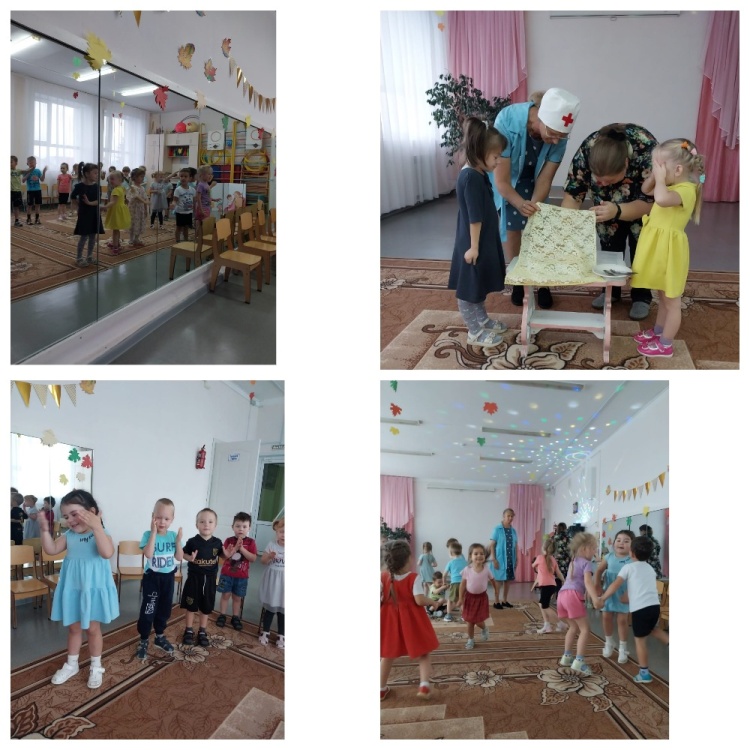 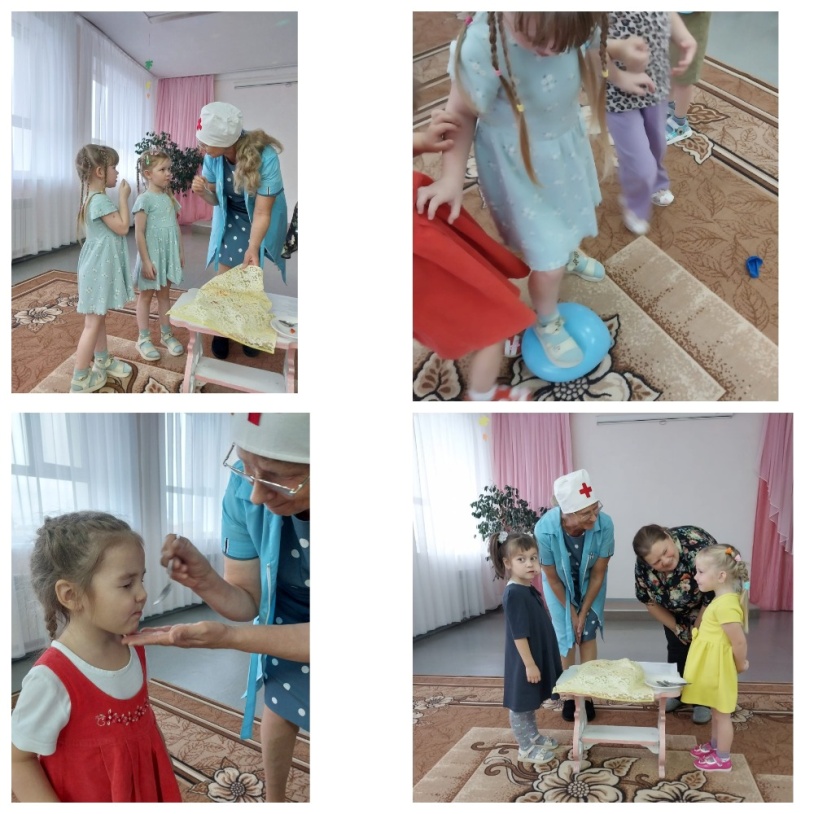 